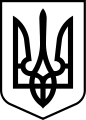 ХЕРСОНСЬКА РАЙОННА ДЕРЖАВНА АДМІНІСТРАЦІЯХЕРСОНСЬКОЇ ОБЛАСТІРОЗПОРЯДЖЕННЯГОЛОВИ РАЙОННОЇ ДЕРЖАВНОЇ АДМІНІСТРАЦІЇвід___13.07.2021______                    Херсон                                №___74____У зв’язку з припиненням шляхом реорганізації (приєднання) Білозерської й Олешківської районних державних адміністрацій та їх структурних підрозділів, відповідно до розпорядження Кабінету Міністрів України від 16 грудня 2020 року №1635-р «Про реорганізацію та утворення районних державних адміністрацій», пункту 12 Порядку здійснення заходів щодо утворення та реорганізації районних державних адміністрацій, а також правонаступництва щодо майна, прав та обов’язків районних державних адміністрацій, що припиняються, затвердженого постановою Кабінету Міністрів України від 16 грудня 2020 року №321, розпорядження голови обласної державної адміністрації від 19 квітня 2021 року №288 «Про затвердження нового складу комісії з реорганізації Білозерської й Олешківської районних державних адміністрацій та утворення Херсонської районної державної адміністрації як нової юридичної особи публічного права», розпорядження голови районної державної адміністрації від 18 травня 2021 року №10 «Про утворення юридичної особи публічного права» – Управління соціальної політики Херсонської районної державної адміністрації Херсонської області», керуючись статтею 6, пунктом 1 частини першої статті 39, частиною першою статті 41 Закону України «Про місцеві державні адміністрації»:1. Утворити комісію з приймання – передачі на баланс управління соціальної політики Херсонської районної державної адміністрації Херсонської області як нової юридичної особи публічного права, майна управлінь соціального захисту населення Білозерської та Олешківської районних державних адміністрацій, що реорганізуються у складі згідно з додатком.2. Комісії, утвореній даним розпорядженням, до 14 липня 2021 року здійснити приймання – передачу майна.3. Контроль за виконанням цього розпорядження залишаю за собою.СКЛАДкомісії з приймання – передачі на баланс управління соціальної політики Херсонської районної державної адміністрації Херсонської області майна управлінь соціального захисту населення Білозерської та Олешківської районних державних адміністраційГолова комісіїПро утворення комісії з приймання – передачі на баланс управління соціальної політики Херсонської районної державної адміністрації Херсонської області як юридичної особи публічного права, майна управлінь соціального захисту населення Білозерської та Олешківської районних державних адміністрацій, що реорганізуються (приєднуються)Голова комісії з реорганізації Білозерської й Олешківської районних державних адміністрацій та утворення Херсонської районної державної адміністрації як нової юридичної особи публічного права, голова районної державної адміністраціїМихайло ЛИНЕЦЬКИЙ           Додаток до розпорядження голови районної державної адміністрації_______________ № ___________ЖАДАН Михайло Анатолійович- начальник управління соціальної політики Херсонської районної державної адміністрації Херсонської областіЧлени комісії:Члени комісії:ЛЕМЕШЕВА Анжелла Юріївна - член комісії з реорганізації управління соціального захисту населення Олешківської районної державної адміністраціїСУББОТА Юлія Олександрівна- член комісії з реорганізації управління соціального захисту населення Білозерської районної державної адміністраціїТРОФИМЮК Ганна Сергіївна - начальник фінансово-господарського відділу – головний бухгалтер управління соціальної політики Херсонської районної державної адміністрації Херсонської областіФІЛІПОВА Світлана Борисівна - голова комісії з реорганізації управління соціального захисту населення Олешківської районної державної адміністраціїГолова комісії з реорганізації Білозерської й Олешківської районних державних адміністрацій та утворення Херсонської районної державної адміністрації як нової юридичної особи публічного права, голова районної державної адміністрації    Михайло ЛИНЕЦЬКИЙ                      